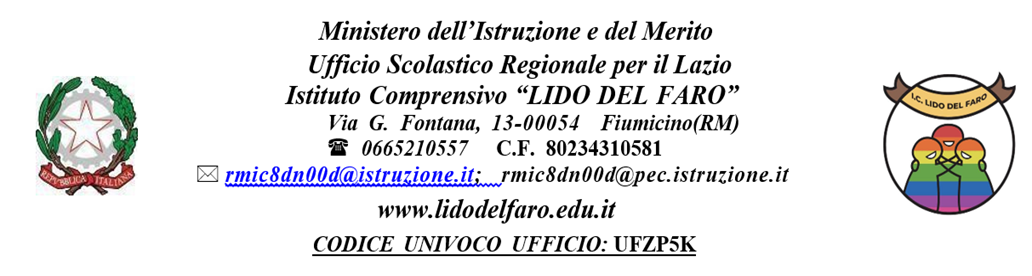 							      Ai Genitori degli alunni della Classe … sez. …										       Plesso Via G. Fontana n. 13Oggetto: Autorizzazione partecipazione evento “Rugby Festival delle scuole” presso l’impianto sportivo in via Via Taurisano 84 (Isola Sacra – Fiumicino) – circ. n. 360 del 17 maggio 2024Il Docenti delle classi 1^ sez. A/D, 2^ sez. A/B/C/D/E, 3^ sez. B/C/D/E/F accompagneranno gli alunni come di seguito indicato utilizzando il trasporto scolastico.Regole di comportamentoGli alunni durante le uscite didattiche dovranno mantenere un comportamento sempre corretto nei confronti dei loro compagni, degli insegnanti, del personale addetto ai servizi di trasporto e rispettoso dei mezzi di trasporto messi a loro disposizione, dell’ambiente e del patrimonio storico – artistico.Il risarcimento di eventuali danni materiali provocati dagli studenti sarà comunque a loro carico.Eventuali episodi d’indisciplina segnalati nella relazione finale dei docenti accompagnatori avranno conseguenze disciplinari.Il tagliando dovrà essere riconsegnato al docente di classe entro martedì 21-----------------------------------------------------------------------------------------------------------------------------I sottoscritti genitori …………………………………………………………………………………………..dell’alunno ………………………. della classe …………. del Plesso ……………………………AUTORIZZANO  il proprio/a figlio/a ……………………………… a prendere parte all’iniziativa.					            Firma dei Genitori……………………………………..	2) ……………………………………...Fanno presente che il proprio/a figlio/a è sottoposto a terapia farmacologica Sarà cura della stessa famiglia mettere a disposizione della scuola, per il viaggio, il farmaco da somministrare. (allegare piano terapeutico se non già acquisito agli atti dalla scuola).			                                      Firma dei Genitori		1)……………………………………..		  2) ……………………………………...destinazioneDurata periodo classi partecipantiTotale alunni classe/i l’impianto sportivo in via Via Taurisano 84 (Isola Sacra – Fiumicino) ca 1:30 h22 maggio per le classi prime e seconde;29 maggio per le classi terze 1^ sez. A/D2^ sez. A/B/C/D/E3^ sez. B/C/D/E/FPrime 46Seconde 104Terze 96